Конспект урока по алгебре в 10 классе на тему: «Буквенные выражения». Урок 2.Выполнила: учитель математики МКОУ «Сулейбакентская СОШ»                                          Кабтарова Заира Запировна  Урок 3. 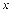 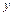 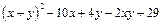 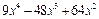 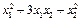 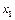 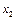 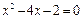 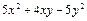 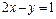 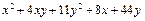 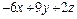 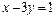 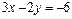 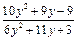 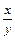 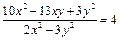 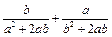 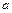 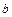 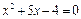 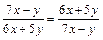 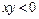 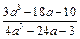 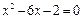 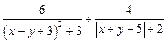 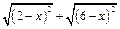 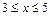 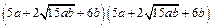 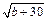 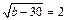 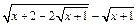 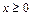 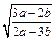 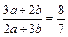 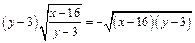 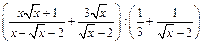 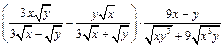 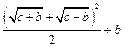 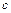 123456789-2-2,1-2,30-4,8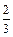 -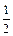 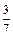 -1-3101-3,70-3-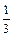 -1-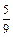 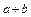 7,9-1,3-4,8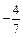 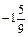 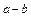 1-3,33,7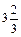 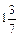 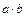 -21-2,30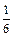 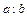 -0,21-2,30нет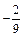 -